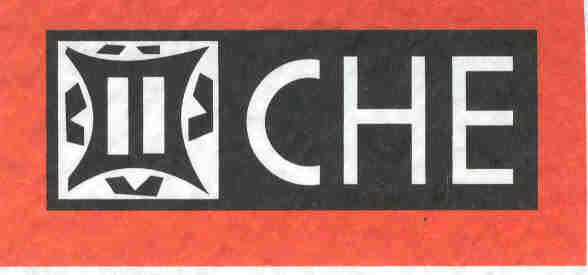 COUNCIL ON HIGHER EDUCATIONPROGRAMME TITLE CHANGE REQUEST FORMInstructions:	Fill in the form below to request to change the title of a programme accredited by the Council on Higher Education. All information must be filled in electronically and submitted in Microsoft Word Format ACADEMIC HEAD OF INSTITUTION:_____________________________________________________SIGNED:____________________________________________________DATE:______________________________________________________InstitutionDate of requestAccredited titleTitle change requestMotivation for title changeField[INSERT ORIGINAL PROGRAMME TITLE][INSERT REQUESTED PROGRAMME TITLE]HEQC reference numberModeNQF levelCreditsMinimum duration fullMinimum duration partCESMResearch creditsStructured/ResearchCompulsory modulesElective modulesMajor field of studyMinimum admission requirementsQualification purposeQualification rationaleProgramme OutcomesAssessment